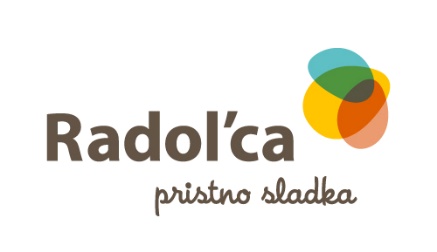 JAVNI ZAVOD TURIZEM IN KULTURA RADOVLJICA, Linhartov trg 9, 4240 RadovljicaID za DDV: SI71535586, ki ga zastopa Nataša Mikelj, direktorica(v nadaljevanju organizator)in (v nadaljevanju: partner)za nastanitveni obrat: _________________________sklepata naslednjo POGODBO O SODELOVANJU V PRODUKTU »KARTICA JULIJSKE ALPE: RADOVLJICA«  (za partnerje - namestitve)Št.  - 01 - ………/2021členPodpisnika uvodoma ugotavljata, da sklepata predmetno pogodbo z namenom sodelovanja na področju razvoja, promocije in distribucije produkta »Kartica Julijske Alpe: Radovljica« (v nadaljevanju: »kartica«). Kartica je skupna razvojna aktivnost povezovanja ponudbe in pospeševanja sonaravnega razvoja turizma na turistični destinaciji Radol'ca in območju skupnosti Julijske Alpe.  členOrganizator razvija kartico za območje občine Radovljica (v nadaljevanju: »regija«), in sicer na način, da  vsem gostom, ki bodo v regiji opravili vsaj dve nočitvi (v nadaljevanju: »turist«), nudi razne brezplačne aktivnosti in druge ugodnosti (popuste) v destinaciji Radol'ca ter v sosednjih destinacijah.  Cilj kartice je čim večja uporaba javnih in okolju prijaznih prevoznih sredstev in s tem krepitev trajnostnega razvoja regije, daljšanje dobe bivanja ter obisk manj obremenjenih turističnih atrakcij v regiji. Turist bo v okviru kartice lahko koristil dogovorjene ugodnosti po vnaprej določenih pogojih, ki jih bo v celoti opredeli organizator. Ugodnosti in splošni pogoji rabe kartice bodo objavljeni na spletni strani organizatorja.členPartner potrjuje, da je ponudnik namestitev v regiji. členOrganizator in partner bosta sodelovala na način, da bo partner turistom, ki izpolnjujejo pogoje za pridobitev kartice, ponujal koriščenje organizatorjeve kartice. Organizator bo zagotavljal:promocijo kartice v različnih informacijskih in oglaševalskih medijih,dostopnost sistema za izdajo kartic,dogovorjene ugodnosti.V času podpisa pogodbe partner pristopi k sodelovanju brezplačno.V primeru sprememb, razširitve ugodnosti in morebitne plačljivosti v sistemu delovanja kartice, bo organizator partnerja pravočasno obvestil in predlagal dopolnitev. členOrganizator bo partnerju dodelil uporabniško ime in geslo, s katerima bo mogoče vstopati v spletno aplikacijo, ki jo bo vzpostavil organizator. členPartner se obvezuje, da bo gostom ponudil in izdal mobilno kartico ugodnosti in s tem številne ugodnosti v regiji. Partner mora voditi evidenco izdanih kartic.členPartner je dolžan vnašati uporabnike mobilne kartice ugodnosti v sistem in v sistemu natančno označiti rok trajanja posamezne kartice za čas, ko gost biva pri njem. Kartica mora veljati samo za čas, ko gost dejansko biva pri partnerju. Za čas ne sme biti krajši od dveh noči.V primeru, da gost želi natisnjeno kartico ugodnosti, mu partner to omogoči. členOrganizator ima pravico nadzorovati partnerjevo izpolnjevanje te pogodbe in njegovih drugih obveznosti, ki izhajajo iz kartice, ter partnerju dajati navodila, ki jih je ta dolžan v celoti upoštevati. Partner izvrševanja svojih nalog in obveznosti, ki izhajajo iz te pogodbe in kartice, brez pisnega soglasja organizatorja ne sme zaupati tretji osebi. Partner je dolžan organizatorja sproti obveščati o vseh okoliščinah, za katere ve ali bi moral vedeti, da so pomembne za organizatorja ter pravilno in pravočasno izvrševati naloge, določene s to pogodbo, sicer organizatorju odgovarja za nastalo škodo.členČe organizator ugotovi, da partner te pogodbe ne izvršuje, je ne izvršuje pravilno ali jo krši, ga sme na te nepravilnosti opozoriti in mu določiti primeren rok za njihovo odpravo. Ob zaznanih večjih kršitvah (na primer izdajanje kartic gostom, ki bivajo manj časa ali domačinom), organizator lahko partnerju odvzame pravice in dostop do izdajanja kartic.členZaradi zaupnosti podatkov bo partner med trajanjem te pogodbe, pa tudi po njenem  prenehanju, varoval vse osebne podatke turistov in poslovne podatke, katerih objava, oz. posredovanje tretji osebi, bi lahko škodovala interesom organizatorja.Partner je pri svojem delu dolžan varovati poslovne skrivnosti. Za poslovno skrivnost se štejejo tudi podatki, za katere je očitno, da bi lahko nastala občutna škoda, če bi zanje izvedela nepooblaščena oseba. Partner je odgovoren za kršitve, če je vedel ali bi moral vedeti za tak značaj podatkov.členOrganizator lahko od te pogodbe odstopi kadarkoli, ne glede na pogodbene ali zakonske določbe o trajanju predmetne pogodbe, brez odpovednega roka, če:partner tudi po prejemu organizatorjevega opozorila iz 9. člena te pogodbe ne odpravi nepravilnosti pri njenem izvrševanju, partner hudo krši pogodbene obveznosti, brez potrebne skrbnosti, tako da se organizatorju dela občutnejša škoda,partner krši zakonske in podzakonske predpise, pravila stroke v zvezi z opravljanjem svoje dejavnosti,v drugih primerih, določenih z zakonom.Pogodba je sklenjena za določen čas do 31.12.2021Pogodbeni stranki lahko to pogodbo kadarkoli razdreta tudi s pisnim sporazumom.členSkrbnik pogodbe s strani organizatorja je Blanka Grašič, blanka.grasic@radolca.si 08 205 13 89 ali 041 366 821.
Skrbnik pogodbe s strani partnerja je ______________________ 
e-naslov: ____________________________________________ Telefon: ______________________________________________členPogodbeni stranki bosta vse spore, nastale iz te pogodbe, poskušali rešiti sporazumno, če pa to ne bo možno, za primer sodnega spora določata stvarno pristojno sodišče v Kranju.členTa pogodba prične veljati z dnem podpisa obeh pogodbenih strank. Pogodba je sklenjena v dveh izvodih, od katerih prejme vsaka pogodbena stranka en izvod.Radovljica, Organizator	PartnerTURIZEM IN KULTURA RADOVLJICA 	Direktorica Nataša Mikelj 						